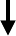 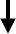 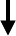 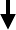 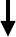 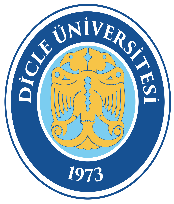 DİCLE ÜNİVERSİTESİİç Kontrol Ve Ön Mali Kontrol Müdürlüğü Sekretaryaİş Akış ŞemasıDoküman Kodu: SDB-İA-61DİCLE ÜNİVERSİTESİİç Kontrol Ve Ön Mali Kontrol Müdürlüğü Sekretaryaİş Akış ŞemasıYürürlük Tarihi: 05.10.2022DİCLE ÜNİVERSİTESİİç Kontrol Ve Ön Mali Kontrol Müdürlüğü Sekretaryaİş Akış ŞemasıRevizyon Tarihi/No: 00